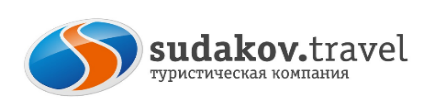 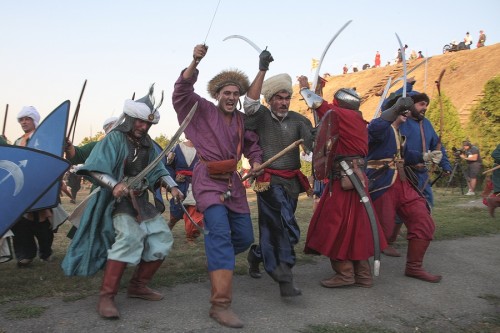 5 АВГУСТА Военно- исторический фестиваль/реконструкция«Осада Азова»05.08.2023 Выезд из Таганрога в 08-30. Сбор в 08:15 Автовокзал, пл. Восстания,11.Выезд из Ростова ул. Малиновского,25 (остановка «Золотой Вавилон») 10:00 сборПрибытие в г.Азов.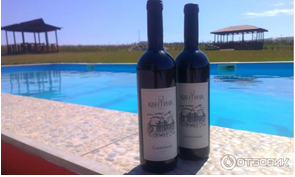   Посещение  комплекса «Кантина Азов». Комплекс «Кантина Азов – это винодельня, глэмпинг, виноградники  и фруктовый сад. Винодельня  являет собой образец современного микровиноделия с упором на высокое качество. Продегустируем уникальные вина собственного производства винодельни, узнаем  об истории создания комплекса , о традициях и перспективах развития (за доп. плату 1000руб-оплачивается при покупке тура). По желанию отдых у бассейна (за доп. плату 300руб-оплачивается при покупке тура).14:30 Посещение Азовского музея заповедника.Главным зрелищем фестиваля станет реконструкция боевых действий, состоявшихся в ходе Азовских походов Петра I. В ней примут участие более 180 реконструкторов из разных городов России. Действие развернется на территории исторического памятника федерального значения «Валы Азовской крепости». Это место, на котором фактически проходили события 1695-1696 годов. Происходящее будет транслироваться на огромных экранах. Гостей фестиваля также ждёт насыщенная культурно-развлекательная программа, мероприятия которой будут проходить на интерактивных площадках, разбитых на территории крепостного парка. Зрители и участники реконструкции увидят выступления творческих коллективов Ростовской области, смогут посетить гастрономическую площадку, фотозоны и ремесленные мастер-классы, стать участниками игр и забав. Завершится праздничная программа красочным салютом.Подробная программа Отъезд в Ростов/Таганрог. После салютаСтоимость тура:  2000 руб./чел. для детей до 12 лет 1850 руб./челВ стоимость тура включено:•проезд автобусом по маршруту: Таганрог – Ростов- Азов – Ростов -Таганрог;•экскурсионная программа; услуги экскурсовода;•страховка транспортная.Дополнительно оплачиваются вх. билеты: Азовский музей-заповедник 250руб; 200руб пенсионеры; 150руб дети до 18 лет;Сувениры; питание; дегустация 1000руб, бассейн 300руб.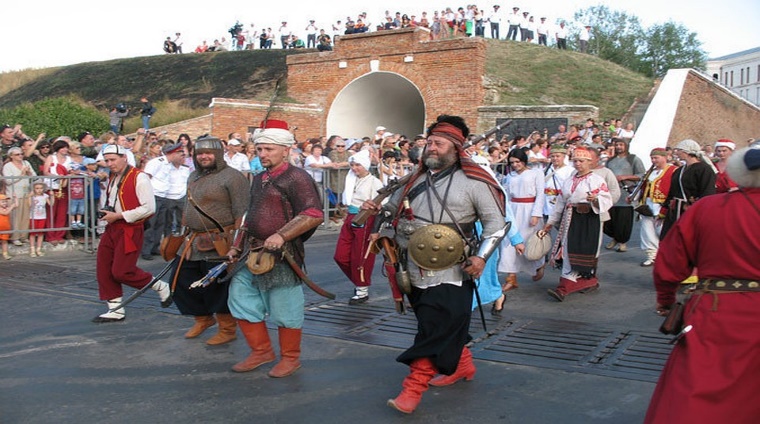 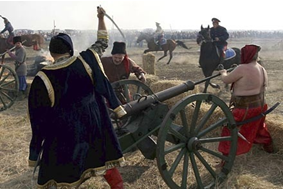 г.Таганрог, ул. Петровская, 83 (8634) 329-879г.Ростов-на-Дону пр-т Ленина, 1058(863)285-01-71www.sudakov.travel  e-mail: sale@sudakov.travel